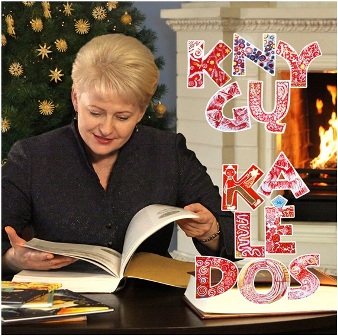 DĖKOJAME  VISIEMS ATSILIEPUSIEMS Į LIETUVOS RESPUBLIKOS PREZIDENTĖS DALIOS GRYBAUSKAITĖS KVIETIMĄ IR DALYVAVUSIEMS AKCIJOJE „KNYGŲ KALĖDOS“Jūsų dėka gimnazijos bibliotekos fondas praturtėjo 70 knygų. Kviečiame aplankyti  šių knygų parodą ir linkime malonaus skaitymo.Bibliotekos vedėja  Birutė Norkuvienė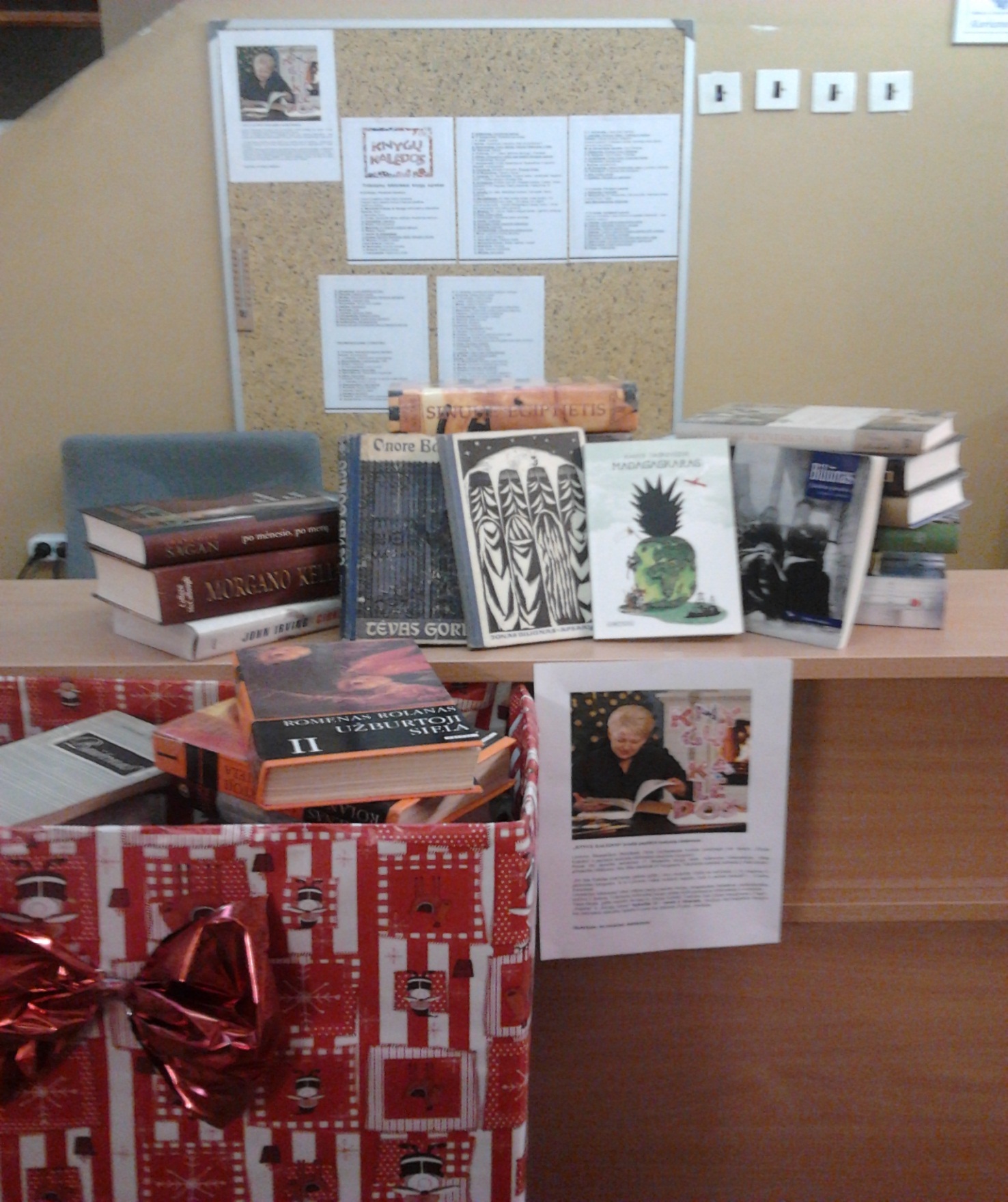 Knygas bibliotekai dovanojo:Mindaugas Jakavonis ( buvęs mokytojas)Agnė Mameniškytė (llle klasės mokinė) Inga Masonaitė (mokytoja)	Rimantas Pažemis (8a klasės mokinys)Laima Pranckūnaitė (mokytoja)Palmyra Stankūnienė (mokytoja)Birutė Norkuvienė (bibliotekos vedėja)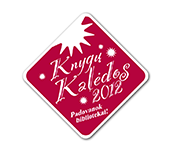                KALĖDINĖS AKCIJOS METU DOVANOTŲ KNYGŲ SĄRAŠAS1.Aerouostas / Arturas Heilis. – Vilnius, 1973. – 389, [1] p2.Akistatos / Vytautas Petkevičius. – Vilnius, 1979. – 245, [3] p. -  (Žmogus tarp žmonių)3.Akvilė: Neprašyk auksinės žuvelės plauti indų / sudarė Rita Baltušytė. – Vilnius, 2012. – 487, [1] p4.Amžino įšalo žemėje / sudarė Aldona Žemaitytė]. – Vilnius, 1989. – 303, [1] p., [8] iliustr. lap. -  (Tremties archyvas)5.Angelai ir demonai / Dan Brown. – Kaunas, [2004]. – 404 p6.Apsakymai / Jonas Biliūnas. – 6-asis leid. – Kaunas, 1967. – 81 p. -  (Mokinio biblioteka)7.Arti tikslo / Jonas Burkus. – 6-oji laida. – Vilnius, 2007. – 230, [2] p8.Broliai Karamazovai / Fiodoras Dostojevskis. T. 1. – 1986. – 348 p. -  (Pasaulinės literatūros biblioteka)9.Broliai Karamazovai / Fiodoras Dostojevskis. T. 2 :  / [Baig. Str. “Paskutinis F. Dostojevskio romanas”, p. 467 – 475, E. Červinskienės 476 – 477]. – 1986. – 479 p. -  (Pasaulinės literatūros biblioteka)10.Cirko sūnus / John Irving. – Vilnius, 1998. – 694, [1] p11.Dievų miškas / Balys Sruoga. – Kaunas, 1979. – 334, [1] p12.Dingusi / Karin Alvtegen. – Pakart. Laida. – Vilnius, [2009]. – 220, [1] p13.Duokiškis / Šaltenis Saulius. – Vilnius, c1977. – 65 p14.Dvidešimt ketverios durys / Klaus Modick. – Vilnius, [2005]. – 218, [4] p15.Ekonomikos teorijos pagrindai / Algirdas Jakutis … [et al.]. – Kaunas, 1999. – 390 p16.Eragonas / Christopher Paolini. – Vilnius, [2006], ©2005. – 525, [2] p17.Erškėčių paukščiai / Kolina Makalou. – Vilnius, 1985. – 517 p18.Frankenšteinas / Mary Shelley. – Vilnius, 1995. – 187, [2] p19.Geresnis gyvenimo būdas / Og Mandino. – Kaunas, 1997. – 149, [2] p20.Gyvenimo žaizdų gydymas / Dennis Linn ir Matthew Linn. – Vilnius, 2003. – 366, [2] p. -  (Psichologija ir asmenybė)21.Haris Poteris ir Azkabano kalinys / J.K. Rowling. – Vilnius, 2001. – 334, [2] p22.Haris Poteris ir Fenikso brolija / J.K. Rowling. – Vilnius, [2004]. – 733, [2] p23.Haris Poteris ir Išminties Akmuo / J. K. Rowling. – Vilnius, 2001. – 245, [2] p24.Haris Poteris ir mirties relikvijos / J.K. Rowling. – Vilnius, 2008. – 598, [2] p25.Haris Poteris ir Netikras Princas / J.K. Rowling. – Vilnius, [2006]. – 508, [2] p26.Haris Poteris ir Paslapčių kambarys / J.K. Rowling. - Vilnius, 2001. - 270, [1] p.27.Istorija / Herodotas. - Vilnius, 1988. - 557, [1] p. -  (Raštijos paminklai)28.Iš kūrybos aikščių pakilę. - Vilnius, 2010. - 224 p29.Įžymios Lietuvos moterys / parengė Dalia Marcinkevičienė. - Vilnius, 1997. - 222 30.Juoko ir užmaršties knyga / Milan Kundera. - Vilnius, 2006. - 261, [2] p31.Jūsų pasąmonės galia / Joseph Murphy. - Vilnius, 2002. - 301, [1] p32.Kalėdų istorija / Marko Leino. - Vilnius, 2012. - 242, [4] p33.Kelias į viršūnes; Gyvenimas viršūnėse / John Braine. - Vilnius, [2004]. - 599, [1] p. -  ([Klasika])34.Klima. - [Miunchen, 1994. - 256 p35.Kvepalai / Patrick Süskind. - Vilnius, 2006. - 213, [1] p. -  (XX amžiaus aukso fondas)36.Leisk, Viešpatie, numirti / S. Kašauskas. - Vilnius, 1990. - 264 p37.Leiskit į Tėvynę / [atsiminimus surinko ir spaudai parengė Kęstutis Pukelis. - Kaunas, 1989. - 395, [1] p38.Lietuviški-lenkiški pasikalbėjimai / J. Šimkauskienė. - 2-asis leid. - Vilnius, 1989. - 126, [2] p39.Liovenšioldų žiedas; Šarlota Liovenšiold; Ana Sverd / Selma Lagerlöf. - Vilnius, 1999. - 655, [1] p. -  (Populiarioji "Vagos" klasika)40.Liūdna pasaka / Jonas Biliūnas. - Vilnius, 1995. - 132 p. -  (Skaitinių serija)41.Madagaskaras / Marius Ivaškevičius. - Antroji laida. - Vilnius, 2012. - 116, [1] p42.Maironis / Vanda Zaborskaitė. - 2-as leid. - Vilnius, 1987. - 438, [1] p., [9] iliustr. lap43.Medicinos mikrobiologija / sudarė J.A. Sutinas. - Kaunas, 1957. - 259 p., 2 iliustr. lap44.Meilė yra žiauri / Knutas Hamsunas. - Kaunas, 1994. - 350, [2] p45.Morgano kelias / Colleen McCullough. - Vilnius, 2004. - 789, [1] p. -  (Garsiausios XX a. pabaigos knygos)46.Moteris smėlynuose; Svetimas veidas / Kobas Abė. - 2-asis leid. - Vilnius, 1987. - 299, [2] p47.Neišsipildymas / Gabija Grušaitė. - Vilnius, 2010. - 175, [1] p. -  (Šiuolaikinė proza)48.Paauglys / A. Chripkova … [et al.]. - Kaunas, 1984. - 294 p. -  (Vaikų pasaulis)49.50.Paganinio kontraktas / Lars Kepler. - Kaunas, 2012]. - 587, [2] pPažinimo džiaugsmas: [Kn.] 2 : Gyvoji gamta / lietuviškojo leidimo redaktorė F. Ylevičienė … [et al.]. – Vilnius, 1990. – 263 p51.Po mėnesio, po metų / Françoise Sagan. - 2-oji laida. - Vilnius, 2010. - 356, [2] p52.Priversta tylėti / Doris Glück. - Vilnius, 2010. - 260, [3] p. -  (Tikros istorijos)53.Proto paslaptys / [iš rusų kalbos vertė Bronislovas Kurkulis]. - Vilnius, 2006. - 189, [3] p. -  (Nežinoma ir neįtikėtina)54.Sinuhė egiptietis / Mika Waltari. - Vilnius, 1997. - 572, [1] p. -  55.Skaistusis mėlis / Tracy Chevalier. - Vilnius, [2007]. - 351, [1] p56.Sostų žaidimas / George R.R. Martin. - Vilnius, 2012. - 638, [2] p. -  (Ledo ir ugnies giesmė)57.Šantaramas / Gregory David Roberts. - Vilnius, 2011. - 755, [2] p58.Šermukšnių lietus / Vytautas Petkevičius. - Vilnius, 1980. - 351 p59.Šiljono kalinys; Manfredas; Kainas / D. Baironas. - Kaunas, 1958. - 198 p. -  (Mokinio biblioteka)60.Tėvas Gorijo / Onorė Balzakas. - 3-ias leid. - Vilnius, 1971. - 268, [1] p61.Tykusis Donas / Michailas Aleksandrovičius Šolochovas. T. 1. - 1977. - 375 p62.Tykusis Donas / Michailas Aleksandrovičius Šolochovas. T. 2. - 1977. - 360 p63.Tykusis Donas / Michailas Aleksandrovičius Šolochovas. T. 3. - 1977. - 390 p64.Tykusis Donas / Michailas Aleksandrovičius Šolochovas. T. 4. - 1977. - 432 p65.66.67.Trys norai / Barbara Delinsky. - Vilnius, 2010. - 332, [2] pUžburtoji siela/ Romenas Rolanas. [T.] 1. – 1994. – 548, [1] pUžburtoji siela/ Romenas Rolanas.  [T.] 2. – 1994. – 588, [5] p68.Vadyba / James A.F. Stoner, R. Edward Freeman, Daniel R. Gilbert, Jr. - Kaunas, 1999. - xii, 646, [1] p69.Vyriausiasis / Christopher Paolini. - Vilnius, 2007. - 691, [1] p70.Žymūs antikos žmonės / Germanas Hafneris. - Vilnius, 1987. - 285, [3] p